АВТОНОМНАЯ НЕКОММЕРЧЕСКАЯ ОРГАНИЗАЦИЯДОПОЛНИТЕЛЬНОГО ПРОФЕССИОНАЛЬНОГО ОБРАЗОВАНИЯ«ЦЕНТРАЛЬНЫЙ МНОГОПРОФИЛЬНЫЙ ИНСТИТУТ»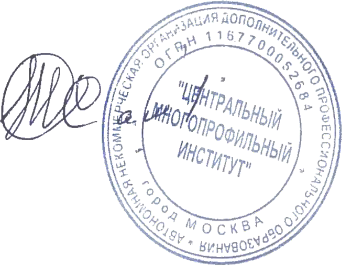            «УТВЕРЖДАЮ»Ректор А.Х. Тамбиев    «02» октября 2020 г.Программа повышения квалификации по специальности:«Аллергология и иммунология»                                            Клиническая аллергологиянаименование программыМосква, 2020 г.Цель реализации программыЦель дополнительной профессиональной программы повышения квалификации врачей по специальности «Аллергология и иммунология» на  тему «Клиническая аллергология» заключается в совершенствовании и повышении профессионального уровня в рамках имеющейся квалификации, получение систематизированных теоретических знаний, умений, необходимых в профессиональной деятельности.Планируемые результаты обучения       В результате освоения программы слушатель должен приобрести следующие знания и умения и совершенствование компетенций необходимые для качественного выполнения видов деятельности.Совершенствование универсальных компетенций:УК-1- способность анализировать и использовать на практике методы естественнонаучных и медико - биологических наук в различных видах профессиональной деятельности.Совершенствование  профессиональных компетенций:ПК-1 – готовность к осуществлению комплекса мероприятий, направленных на сохранение и укрепление здоровья и включающих в себя формирование здорового образа жизни, предупреждениевозникновения и (или) распространения заболеваний, их раннюю диагностику, выявление причин и условий их возникновения и развития, а также направленных на устранение вредного влияния наздоровье человека факторов среды его обитания.ПК-5 - готовность к определению у пациентов патологических состояний, симптомов, синдромовзаболеваний, нозологических форм в соответствии с международной статистической классификацией болезней и проблем, связанных со здоровьемПК-10 – готовность к применению основных принципов организации и управления в сфере охраныздоровья граждан, в медицинских организациях и их структурных подразделенияхПК-2 - готовность к проведению профилактических медицинских осмотров, диспансеризации иосуществлению диспансерного наблюденияПК-6 - готовность к ведению и лечению пациентов с аллергологическими заболеваниямиПК-11 - готовность к участию в оценке качества оказания медицинской помощи с использованиемосновных медико-статистических показателейПК-12 – способность и готовность к организации медицинской помощи при чрезвычайных ситуациях,в том числе медицинской эвакуацииПК-8 – готовность к применению природных лечебных факторов, лекарственной, немедикаментозной терапии и других методов у пациентов, нуждающихся в медицинской реабилитацииПК-4 – готовность к применению социально – гигиенических методик сбора и медико-статистического анализа информации о показателях здоровья взрослых подростковПК-9 – готовность формированию у населения, пациентов и членов их семей мотивации, направленной на сохранение и укрепление своего здоровья и здоровья окружающихСлушатель должен знать: порядок оказания аллергологической помощи; стандарты медицинской помощи по аллергологическим заболеваниям; клинические рекомендации (протоколы лечения) по вопросам оказания аллергологической помощи;методику сбора аллергологического анамнеза у пациентов и их родителей (законных представителей); методику осмотра пациента; анатомо – физиологические и возрастно половые особенности; основы медицинской этики и деонтологии; особенности регуляции и саморегуляции функциональных систем организма, взаимосвязь функциональных систем организма в норме и при патологии; этиологию и патогенез аллергологических заболеваний; современные методы клинической и специфической аллергодиагностики; методику проведения КСП; методику проведения провокационных проб; клиническую картину, особенности течения осложнений при аллергологических заболеваниях;клиническую картину, требующую неотложной помощи; клиническую картину фоновой патологии, требующую направления к врачам специалистам; медицинские показания к применению современных методов инструментальной функциональной диагностики при аллергологических заболеваниях; международную статистическую классификацию болезней и проблем, связанных со здоровьем;нормативные акты в области охраны здоровья граждан и профилактики аллергологических заболеваний; знать методы элиминации аллергенов, гипоаллергенный быт, продукты для гипоаллергенного питание (гипоаллергенные смеси), гигиенические принципы профилактики паразитозов, принципы профилакики заболеваний ЖКТ); современные технологии обучения пациентов с аллергологическими заболеваниями (астма – школа, аллерго- школа); основные принципы профилактического наблюдения за детьми различных возрастных групп;особенности вакцинопрофилактики у больных с аллергологическими заболеваниями; медицинские показания и противопоказания к применению вакцин, возможные осложнения при аллергопатологии; национальный календарь прививок и календарь профилактических прививок по эпидпоказаниям;индивидуальные особенности вакцинации при аллергопатологии; основные характеристики здорового образа жизни и методы его формирования формы и методы санитарно – просветительной работы среди пациентов и их родителей (законных представителей) и медицинского персонала.Слушатель должен уметь:анализировать и интерпретировать полученную в ходе сбора аллергоанамнеза информацию от пациентов и их родителей (законных представителей); уметь выявить факторы риска развития аллергопатологии; проводить и интерпретировать результаты физикального обследования больных различного возраста в зависимости от степени тяжести аллергопатологии; обосновать необходимость специфической аллергодиагностики (КСП) и объем лабораторного и инструментального обследования; интерпретировать результаты инструментального обследования (функциональной диагностики), кожных скарификационных проб; обосновать и планировать дополнительные методы исследования (в том числе иммунологические);интерпретировать результаты дополнительных методов исследования (иммунограмм, результатов ИФА);обосновать необходимость направления к врачам специалистам при фоновой патологии; интерпретировать результаты заключения врачей специалистов; пользоваться необходимой медицинской аппаратурой, информационно-компьютерными программамиорганизовывать и проводить профилактику аллергологических заболеваний у детей разного возраста (элиминация аллергенов, гипоаллергенные диеты, применение носовых фильтров при поллинозах, гигиенические навыки в целях профилактики паразитозов, методы превентивного лечения паразитозов и др.); разработать цикл занятий в астма- школе по профилактике БА, разработать цикл занятий в аллергошколе по профилактике атопического дерматита); организовывать и проводить мероприятия по раннему выявлению соматических и инфекционных заболеваний у больных с аллергопатологией; уметь проводить диспансерное наблюдение за пациентами с хроническими аллергологическими заболеваниями и больными инвалидами по аллергопатологии; проводить санитарно – просветительноую работу среди пациентов и их родителей (законных представителей) по формированию элементов здорового образа жизни; рекомендовать оздоровительные мероприятия (режим дня, гипоаллергенное питание, сон, двигательная активность); обучать пациентов и членов их семей здоровому образу жизни; организовывать и проводить вакцинопрофилактику у детей с аллергологическими заболеваниями с учетом противопоказаний; уметь составить индивидуальный план профилактических прививок при аллергопатологии.Содержание программы3.1. Учебный планпрограммы повышения квалификации«Клиническая аллергология»Категория слушателей: врачи аллергологи-иммунологи, педиатры детских стационаров, диспансеров и лечебно-профилактических учрежденийСрок обучения: 36 часовФорма обучения: заочная, с применением электронного обучения, дистанционных образовательных технологий.                                                3.2. Учебно-тематический план лекций                                               программы повышения квалификации                                 «Клиническая аллергология»3.3. Содержание учебного материалаТема № 1: Сезонный аллергический ринит. Этиология, патогенез, клиника, лечение.Физико-химические, свойства аллергенной пыльцы. Важнейшие семейства растений, вызывающих поллинозы. Семейство злаковых, сложноцветных, группа деревьев, кустарников. Клинические особенности пыльцевого аллергического ринита, классификация, диагностика. Неспецифическая терапия при поллинозахТема № 2: Бронхиальная астма. Эпидемиология, факторы риска, классификация, патогенез, клиника. Терапия и профилактика бронхиальной астмы.  Распространенность, факторы риска, классификация по степени тяжести и по уровню контроля. Клиника приступа удушья и его эквиваленты. Особенности клиники у детей младшего возраста. Особенности аспириновой астмы. Лечение БА в периоде обострения. Базисная противовоспалительная терапия. Ступенчатая терапия бронхиальной астмы. Уровни контроля. Диспансерное наблюдение. Роль образовательных программ в контроле за лечением бронхиальной астмы. Реабилитация.Тема № 3:  Атопический дерматит, этиология, патогенез, клиника, диагностика, лечение. Распространенность атопического дерматита. Классификация. Диагностика. Международные диагностические критерии атопического дерматита. Специфическая диагностика. Дифференциальная диагностика атопического дерматита. Лечение.Тема № 4: Острая и хроническая крапивница. Определение. Факторы риска. Классификация. Клинические проявления. Дифференциальная диагностика. Современные методы лечения.Тема № 5: Пищевая аллергия. Этиология. Факторы риска. Патогенез, классификация. Клинические формы пищевой аллергии. Лечение. Этиология. Факторы риска. Патогенез основных форм пищевой аллергии. Особенности патологии при пищевой аллергии. Клинические проявления пищевой аллергии. Неспецифическая терапия в период обострения и ремиссии. Симптоматическая терапия сопутствующих заболеваний.Тема № 6: Анафилактический шок. Этиология, патогенез. Особенности клинических проявлений в зависимости от характера его течения. Дифференциальная диагностика. Неотложная терапия на амбулаторно-поликлиническом и госпитальном этапах. Стандарт оказания реанимационной помощи при анафилактическом шоке. Тема № 7: Острые токсико – аллергические реакции (ОТАР). Многоморфная экссудативная эритема, синдром Стивенса Джонсона, синдром Лайела. Этиология. Патогенез. Клинические проявления. Методы терапии. Профилактика.Тема № 8: Профилактика аллергических заболеваний. АСИТ. Показания и противопоказания для АСИТ при поллинозе. Схемы АСИТ и методику проведения. Рациональные схемы специфической иммунотерапии при поллинозе. Оценка клинической эффективности АСИТ. Возможные побочные эффекты АСИТ.Тема № 9: Организация специализированной аллергологической и иммунологической помощи населению. Организационные принципы помощи больным аллергическими заболеваниями. Основные положения организации аллергологической службы: организация амбулаторной и стационарной специализированной помощи. Организация работы аллергологического кабинета.     Материально-технические условия реализации программы:Обучение проводится с применением системы дистанционного обучения, которая предоставляет неограниченный доступ к электронной информационно-образовательной среде, электронной библиотеке образовательного учреждения из любой точки, в которой имеется доступ к информационно-телекоммуникационной сети "Интернет".Электронная информационно-образовательная среда обеспечивает:доступ к учебным программам, модулям, изданиям электронных библиотечных систем и электронным образовательным ресурсам;фиксацию хода образовательного процесса, результатов промежуточной аттестации и результатов освоения дополнительной профессиональной программы;проведение всех видов занятий, процедур оценки результатов обучения, реализация которых предусмотрена с применением электронного обучения, дистанционных образовательных технологий;формирование электронного портфолио обучающегося, в том числе сохранение работ обучающегося, рецензий и оценок на эти работы со стороны любых участников образовательного процесса;взаимодействие между участниками образовательного процесса, посредством сети "Интернет".идентификация личности при подтверждении результатов обучения осуществляется с помощью программы дистанционного образования института, которая предусматривает регистрацию обучающегося, а так же персонифицированный учет данных об итоговой аттестации;Учебно-методическое обеспечение программыАллергология и иммунология: нац. руководство / ред.: Р. М. Хаитов, Н. И. Ильин. - М. : ГЭОТАР-Медиа, 2009. - 656 с.Анохина Н.В. Общая и клиническая иммунология]: учебное пособие/ Н.В. Анохина.- Саратов: Научная книга, 2012.- 159 c.- Режим доступа: http://www.iprbookshop.ru/8213Хаитов Р. М. Иммунология: учебник / Р. М. Хаитов. - 2-е изд., перераб. и доп. - М: ГЭОТАР-Медиа, 2015. - 528 с. : ил. Иммунология : клеточные, молекулярные и генетические методы исследования: практикум: учеб. пособие / под ред. Л. В. Ковальчука, Г. А.Игнатьевой, Л. В. Ганковской. - М. : ГЭОТАР-Медиа, 2012. - 176 с.Клинические синдромы в аллергологии и иммунологии [Электронный ресурс] / О.Г. Елисютина, Е.С. Феденко, С.В. Царёв, С.А. Польнер -M.: ГЭОТАРМедиа, 2011.Оценка качества освоения программыОценка качества освоения дополнительной профессиональной программы повышения квалификации слушателями включает промежуточную аттестацию в форме самостоятельной работы, тестов. Освоение программы завершается итоговой аттестацией по дополнительной профессиональной программе повышения квалификации посредством проведения экзамена и выявляет теоретическую подготовку слушателя в соответствии с целями и содержанием программы.Лица, успешно освоившие дополнительную профессиональную программу повышения квалификации, получают удостоверение о повышении квалификации.Лицам, не прошедшим итоговую аттестацию или получившим на итоговой аттестации неудовлетворительные результаты, а также лицам, освоившим часть дополнительной профессиональной программы и (или) отчисленным из АНО ДПО «ЦМИ», выдается справка об обучении или  периоде обучения.Итоговая аттестацияПо итогам освоения образовательной программы проводится итоговая аттестация в форме итогового тестирования.Оценочные материалы                                    Критерии оцениванияОценка «отлично» выставляется слушателю в случае 90-100% правильных ответов теста.Оценка «хорошо» выставляется слушателю в случае, 80-89% правильных ответов теста.Оценка «удовлетворительно» выставляется слушателю в случае 65-79% правильных ответов теста.Примерные тестовые вопросы для итогового тестированияПыльцевой аллергический конъюнктивит обостряется: круглогодично   сезонно в холодное время года  сезонно в весенне-летний период   только при влажной погоде   независимо от времени года   2. Для пыльцевого аллергического конъюнктивита типично: гнойное воспаление конъюнктивы   аллергическое воспаление конъюнктивы  пролиферативное воспаление конъюнктивы   смешанное воспаление конъюнктивы  вирусное воспаление конъюнктивы   3. При поллинозах заболевание придаточных пазух носит: гнойный характер   аллергический характер  нейроциркуляторный характер   токсический характер  вирусный характер      4. Пыльцевая бронхиальная астма обостряется: круглогодично, независимо от времени года   сезонно (в весенне-летний период)   в холодное время года   только при переохлаждении в любое время года   независимо от погодных условий     5. Для поллиноза наиболее характерно сочетание с лекарственной аллергией к: аспирину и пиразолоновым производным   сульфаниламидным препаратам   препаратам фенотиазинового ряда   лекарствам растительного происхождения   антибиотикам     6. При поллинозах нередко развивается сопутствующая пищевая аллергия к: молоку и молочным продуктам  мясу птицы  рыбе   продуктам растительного происхождения   яйцу       7. Пыльцевая бронхиальная астма чаще всего сочетается с: аллергическим контактным дерматитом   ринитом, конъюнктивитом  аллергическим гастритом  мигренью  аллергическим миокардитом  8. К особенностям аллергологического анамнеза при поллинозах относится связь обострений с: простудными заболеваниями   пребыванием в домашней обстановке и уборкой  палинацией растений   контактом с домашними животными   контактом со спорами грибов   9. При сезонном обострении бронхиальной астмы нельзя применять:в-адреностимуляторы адренергических рецепторов   в-блокаторы адренергических рецепторов   препараты фенотиазинового ряда  производные этилендиамина   сульфаниламидные препараты  10. При сезонном обострении пыльцевого ринита нежелательно применять: тавегил  препараты раувольфии   эфедрин   супрастин   эриус  11. К основным этиологическим факторам аллергического ринита относятся: эпидермис животного   лекарственные препараты   домашняя пыль и клещи домашней пыли  пыльца растений   споры непатогенных плесневых грибов   12. Симптомы острого аллергического ринита обуславливаются медиаторами:эозинофилов   нейтрофилов   базофилов   тучных клеток   моноцитов               13. Внутри кожные пробы больному поллинозом следует делать при: положительном анамнезе и ложноотрицательных результатах скарификационных проб  отрицательном анамнезе и отрицательных результатах скарификационных проб  положительном анамнезе и сомнительных результатах скарификационных проб  положительном анамнезе и убедительных результатах скарификационных проб   только при положительном анамнезе  14. Провокационный конъюнктивальный тест с пыльцевыми аллергенами делают: неразведанным аллергеном в концентрации 10000 PNU   двукратными разведениями аллергена   десятикратными разведениями аллергена  сухой пыльцой  нативным продуктом  15. Провокационный ингаляционный тест с пыльцевыми аллергенами целесообразно делать при: сочетании рино-конъюнкгивального синдрома с бронхиальной астмой  рино-конъюнктивальном синдроме  изолированной пыльцевой бронхиальной астме   изолированном конъюнктивите  изолированном рините                16. Для лабораторной диагностики поллинозов используют: реакцию лейколизиса  реакцию преципитации  реакцию гемагглютинации   RAST   определение системы комплемента   17. Специфическая терапия при поллинозах действует на: иммунологическую стадию патогенеза   патохимическую стадию патогенеза  период сенсибилизации   патофизиологическую стадию патогенеза  все стадии патогенеза   18. Специфическая терапия поллинозов осуществляется: антигистаминными препаратами   противовоспалительными медикаментами   экстрактами аллергенов   глюкокортикостероидами  стандартными аллергенами или аллергоидами     19. Полная элиминация аллергена при поллинозе воздействует на: иммунологическую стадию патогенеза  патохимическую стадию патогенеза  патофизиологическую стадию патогенеза  все стадии патогенеза  период сенсибилизации   20. При классическом методе специфической иммунотерапии поллиноза экстракт    аллергена вводится: комбинированным способом    аппликационным методом   оральным путем  ингаляционно  подкожно   21. При классическом методе специфической иммунотерапии поллиноза экстракт аллергена вводится: предссзонно  Круглогодично  внутрисезонно   независимо от сезонности заболевания   предсезонно и круглогодично одновременно  22. При выраженном дермографизме кожи кожные пробы целесообразно делать: на руке  на спине  не делать вообще  на животе   на фоне приема антигистаминных препаратов   23. Уртикарные элементы существуют на коже не более: 5 дней   7 дней  10 дней  1-2 дней   14 дней  24. Первичные элементы при крапивнице: оставляют шелушение   оставляют шелушение и пигментацию  оставляют стойкую пигментацию   проходят без следа  оставляют рубцы  25. Первичные кожные элементы при аллергической крапивнице представлены: папулами   эритемой   везикулами   узелками   волдырями   26. Регрессия первичных кожных элементов при аллергической крапивнице происходит в течение: 7 дней  10 дней  от 7 до 10 дней   от нескольких часов до суток   несколько минут  27. Осложнения анафилактического шока в остром периоде характеризуется:тяжелыми необратимыми изменениями в жизненно важных органах отсутствием симптомов острой дыхательной недостаточности отсутствием симптомов острой сердечно-сосудистой недостаточности 28. К обязательным противошоковым мероприятиям относится применение: адреналина атропина антибактериальных препаратов ничего из перечисленного 29. При первых симптомах лекарственной аллергии необходимо: назначить антигистаминные препараты продолжить лечение, уменьшить дозу препаратов отменить наиболее вероятные виновные препараты отменить все применяемые больным препаратыпродолжить лечение 30. При лекарственной аллергии: отмечаются только кожные проявления характерно поражение кожи и слизистых оболочек характерно поражение слизистых оболочек одновременно поражается несколько органов и систем характерны только висцеральные поражения 31. Симптомы лекарственной аллергии: зависят от дозы медикамента не зависят от дозы медикамента зависят от способа введения медикамента не зависят от способа введения препарата зависят от кратности введения препарата 32. Для диагностики лекарственной аллергии используется: аллергологический анамнез кожное тестирование провокационные тесты лабораторные тесты верно все 33. Больные с аллергией к бактриму могут давать аллергические реакции: на анальгин на аспирин на новокаин на цитрамон 34. Формой поражения дыхательных путей при лекарственной аллергии может быть: аллергический ринит бронхиальная астма летучие эозинофильные инфильтраты все перечисленное ничего из перечисленного 35. Диагностика лекарственных аллергических гепатитов основывается: на аллергическом анамнезе на сочетании поражения печени с лихорадкой гиперэозинофилией, поражением кожи на возникновении подобной симптоматики при повторном применении препарата на регрессе симптоматики при отмене препарата на всем перечисленном ни на одном из перечисленных 36. Сывороточная болезнь при первичном введении сыворотки развивается: на 3 - 5 - и день после введения сыворотки на 8-10-й день после введения сыворотки через 15-20 минут после введения сыворотки через 6 часов после введения сыворотки 37. Сывороточная болезнь при повторном введении сыворотки развивается: через 20 минут после введения сыворотки через 2 - 6 часов после введения сыворотки на 3 - 5 - и день после введения сыворотки на 8 - 10-й день после введения сыворотки 38. При легком клиническом варианте сывороточной болезни чаще всего встречается: лихорадка полилимфоаденопатия гломерулонефрит миокардит Составитель программы:№Наименование разделовВсего, час.В том числеВ том числеВ том числе№Наименование разделовВсего, час.ЛекцииСтажировкаФормаконтроля1.Респираторная аллергия88--2.Аллергические поражения кожи1818--3.Профилактика и терапия аллергических заболеваний. Реабилитация.88--    4.Итоговая аттестация2-тестовыйконтрольИТОГОИТОГО3634-2№ п/п Наименование разделов и тем     Всего, час.                           В том числе                           В том числе№ п/п Наименование разделов и тем     Всего, час.       ЛекцииПрактические и лабораторные занятия123451. Респираторная аллергия88-1.1Сезонный аллергический ринит. Этиология, патогенез, клиника, лечение.44-1.2Бронхиальная астма. Эпидемиология, факторы риска, классификация, патогенез, клиника. Терапия и профилактика бронхиальной астмы44-2. Аллергические поражения кожи1818-2.1Атопический дерматит, этиология, патогенез, клиника, диагностика, лечение44-2.2Острая и хроническая крапивница22-2.3Пищевая аллергия. Этиология. Факторы риска. Патогенез, классификация. Клинические формы пищевой аллергии. Лечение.44-2.4Анафилактический шок.44-2.5Острые токсико – аллергические реакции (ОТАР)44-3.Профилактика и терапия аллергических заболеваний. Реабилитация.88-3.1Профилактика аллергических заболеваний. АСИТ.44-3.2Организация специализированной аллергологической и иммунологической помощи населению44-4.Итоговая аттестация22ИТОГОИТОГО36342